Математика, информатика, изобразительное искусство
Учитель Макарова Н.Б.Биология, химия, география, ОДНКНР 
Учитель Тамбовцева Т.В.Казьмина И.А.23.03.20205 кл. русский язык п.103, упр.5858 кл. русский язык п.51, упр.3217 кл. русский язык правило, упр.3966 кл. русский язык п.87, упр.5327 кл. литература стр.148-154 5 кл. литература стр.124-12924.03.20206 кл. русский язык п.88, упр. 5385 кл. русский язык п. 104, упр. 5916 кл. литература стр.21-247 кл. русский язык пов.правило, упр.4008 кл. русский язык п. 52, упр.325 (1 -6)8 кл. литература наизусть стр. 15725.03.20207 кл. родная лит-ра Тэффи «Свои и чужие» 8 кл. родной язык тест ВПР5 кл. русский язык упр. 5986 кл. русский язык упр. 5426 кл. литература стр. 24-25 наизусть на выбор8 кл. литература сочинение на тему: «Тёркин – кто же он такой?»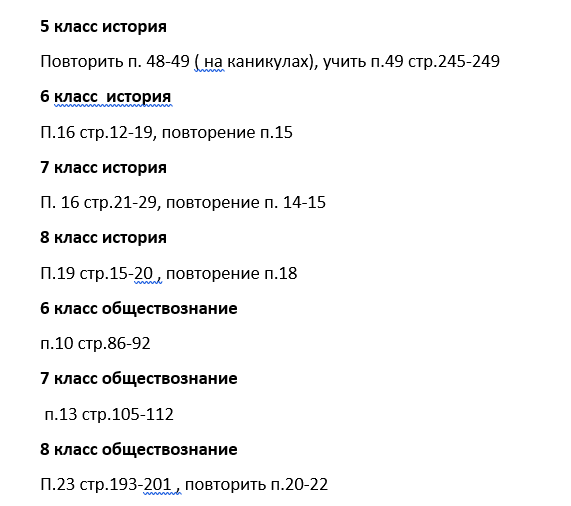 ДатаПредмет, классклассДомашнее задание23.03Информатика 6в6вП.1124.03Геометрия 7вП.39, с.84 з. 3, №290, 295Математика  6вП.23, №693, 694Математика  5вП.40, №718-720Геометрия  8вП.72, №649, 650Информатика  3в,4в3кл-п.17, 4кл-повторениеИнформатика  5вП.1225.03Математика  6вП.23, №695, с. 219 з.2Математика  5вП.40, №751-755Алгебра  7вП.38, с.194№973,975,978Алгебра  8вП.35, №885, 888, 890ИЗО  5вКостюм эпохи Древней ГрецииИЗО  7вРисунок в цветеДатаПредмет, классклассДомашнее задание23.03Биология5вП.22, вопросыБиология6вП.26, с.138-140Биология7вП.47, вопросыБиология8вП.49, повторить п.46Химия8вП.40, зад.2-324.03География5вП.18, вопросыГеография6вП.26, вопросыГеография7вП..44, с.214, картаГеография8вП.40, вопросыХимия8вП.41, з.1-425.03Биология6вП.26, вопросыБиология  8вП.50, вопросы, повт. П.49ОДНКНР5вС.129-132